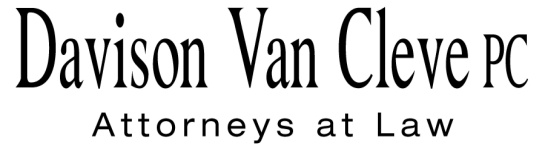 TEL (503) 241-7242     ●     FAX (503) 241-8160     ●     hmt@dvclaw.com333 S.W. TaylorPortland, OR 97204February 2, 2017Via Electronic Filing and Federal ExpressMr. Steven V. KingExecutive DirectorWashington Utilities & Transportation Commission1300 S. Evergreen Pk. Dr. S.W.P. O. Box 47250Olympia, WA  98504-7250Re:	WUTC v. PSEDockets UE-170033 and UE-170034 (Consolidated)Dear Mr. King:		Please find enclosed the original and twelve (12) copies of the Protective Order Signatory Pages for Tyler C. Pepple and Bradley G. Mullins on behalf of the Industrial Customers of Northwest Utilities in the above-referenced dockets. 		Thank you for your assistance.  If you have any questions, please do not hesitate to call.						Sincerely,						/s/ Haley M. Thomas						Haley M. ThomasEnclosuresCERTIFICATE OF SERVICEI hereby certify that I have this day served the attached Protective Order Signatory Pages of the Industrial Customers of Northwest Utilities upon the parties below via electronic mail and by First Class U.S. Mail, postage prepaid.DATED this 2nd day of February, 2017.Davison Van Cleve, P.C.	/s/ Haley M. ThomasHaley M. Thomas